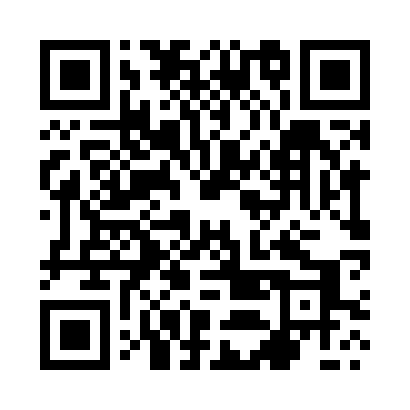 Prayer times for Naplatki, PolandWed 1 May 2024 - Fri 31 May 2024High Latitude Method: Angle Based RulePrayer Calculation Method: Muslim World LeagueAsar Calculation Method: HanafiPrayer times provided by https://www.salahtimes.comDateDayFajrSunriseDhuhrAsrMaghribIsha1Wed2:575:2012:435:498:0710:202Thu2:545:1812:435:508:0810:223Fri2:505:1612:435:518:1010:254Sat2:475:1512:435:528:1110:285Sun2:445:1312:435:538:1310:316Mon2:405:1112:425:548:1410:347Tue2:375:1012:425:558:1610:378Wed2:335:0812:425:568:1810:409Thu2:305:0612:425:578:1910:4310Fri2:285:0512:425:578:2110:4611Sat2:275:0312:425:588:2210:5012Sun2:265:0212:425:598:2310:5013Mon2:265:0012:426:008:2510:5114Tue2:254:5912:426:018:2610:5215Wed2:244:5712:426:028:2810:5216Thu2:244:5612:426:038:2910:5317Fri2:234:5512:426:038:3110:5318Sat2:234:5312:426:048:3210:5419Sun2:224:5212:426:058:3310:5520Mon2:224:5112:426:068:3510:5521Tue2:224:5012:436:078:3610:5622Wed2:214:4812:436:078:3710:5723Thu2:214:4712:436:088:3910:5724Fri2:204:4612:436:098:4010:5825Sat2:204:4512:436:108:4110:5826Sun2:204:4412:436:108:4210:5927Mon2:194:4312:436:118:4410:5928Tue2:194:4212:436:128:4511:0029Wed2:194:4112:436:138:4611:0130Thu2:184:4012:436:138:4711:0131Fri2:184:4012:446:148:4811:02